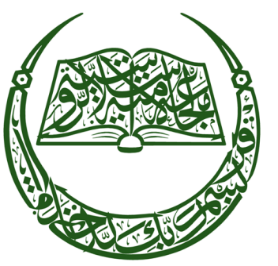 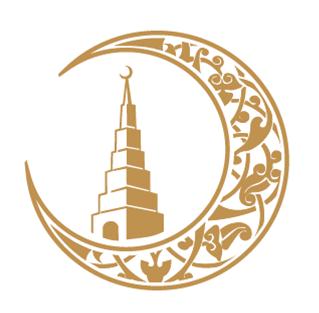 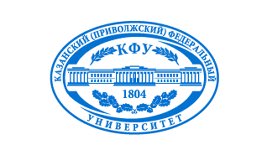 КАЗАНСКИЙ (ПРИВОЛЖСКИЙ) ФЕДЕРАЛЬНЫЙ УНИВЕРСИТЕТДУХОВНОЕ УПРАВЛЕНИЕ МУСУЛЬМАН РЕСПУБЛИКИ ТАТАРСТАНРОССИЙСКИЙ ИСЛАМСКИЙ ИНСТИТУТПРОГРАММАкурсов повышения квалификации «Методы совершенствования исламского образования» (23 сентября 2014 г., г. Казань)23 сентября 2014 г. Вторник (НКЦ «Казань», г. Казань, ул. Пушкина, д. 86)8.00 – 9.00 Приезд и регистрация участников.9.00 - 9.30 Открытие курсов в НКЦ «Казань»:Ведущий: Хайруллин Р.М. – заместитель муфтия РТСамигуллин К.И.– председатель Централизованной религиозной организации – Духовное управление мусульман Республики Татарстан, Муфтий. Мухаметшин Р.М. – заместитель муфтия РТ по науке и образованию, ректор Российского исламского института, доктор политических наук, профессор.Эрбаш Али – доктор, директор департамента образования Управления по делам религии Турции.Закиров Р.З. – председатель исполкома «Всемирного Конгресса Татар», депутат Государственного Совета РТ.Султанов А.А. – главный советник государственно-конфессиональных отношений Управления по взаимодействию с религиозными объединениями Департамента по внутренней политике Аппарата Президента Республики Татарстан.9.30 – 10.00. Хайбрахманов Р.Х. (Эксперт Федеральной службы по надзору в сфере образования и науки РФ, кандидат филологических наук)«Правовой статус примечетских курсов в соответствии с Законом об образовании» 10.00 – 10.30. Насибуллов К.И. (Старший научный сотрудник Центра исламоведческих исследований АН РТ, кандидат психологических наук) «Итоги мониторинга примечетских курсов»10.30 – 10.45. Мазитова Р.Г. (Преподаватель Кукморского медресе) «Дөньяви мәгариф системасы үрнәгендә мәчет каршындагы курсларда һәм мәдрәсәләрдә методик берләшмәләр эшчәнлеген оештыру мөмкинлекләре»10.45 – 11.00. Карибуллин А.А. (Главный специалист отдела науки и образования ЦРО-ДУМ РТ) «Организация образовательной деятельности при мечетях» 11.00 – 12.00. Адыгамов Р.К. (Председатель Совета улемов ЦРО-ДУМ РТ, заведующий кафедрой исламского вероучения РИИ, кандидат исторических наук, доцент)«Актуальные проблемы преподавания предмета Акыйда»12.00 – 13.00. Обед.13.00 – 13.30. Намаз. 13.30 – 14.30.   Валиуллин К.Х. (Старший научный сотрудник Центра исламоведческих исследований АН РТ, преподаватель медресе «Мухаммадия») «Ислам тәрбиясе дәресләрен укыту методикасы»14.30 – 15.30. Габдуллин З.Г. (заместитель директора медресе «Мухаммадия») «Сира фәнен укытуның актуаль мәсьәләләре»15.30 – 16.30. Наумов А.К.  (старший преподаватель кафедры религиозных дисциплин Казанского исламского университета) «Фикх фәнен укытуның актуаль мәсьәләләре»16.30 – 17.00. Завершение курсов. 